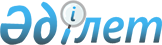 "О внесении изменений в приказ Министра внутренних дел Республики Казахстан от 10 апреля 2015 года № 332 "Об утверждении стандартов государственных услуг по вопросам документирования и регистрации населения Республики Казахстан"
					
			Утративший силу
			
			
		
					Приказ Министра внутренних дел Республики Казахстан от 27 декабря 2017 года № 879. Зарегистрирован в Министерстве юстиции Республики Казахстан 4 января 2018 года № 16172. Утратил силу приказом Министра внутренних дел Республики Казахстан от 30 марта 2020 года № 267.
      Сноска. Утратил силу приказом Министра внутренних дел РК от 30.03.2020 № 267 (вводится в действие по истечении десяти календарных дней после дня его первого официального опубликования).
      ПРИКАЗЫВАЮ:
      1. Внести в приказ Министра внутренних дел Республики Казахстан от 10 апреля 2015 года № 332 "Об утверждении стандартов государственных услуг по вопросам документирования и регистрации населения Республики Казахстан" (зарегистрированный в Реестре государственной регистрации нормативных правовых актов за № 11174, опубликованный 11 июня 2015 года в информационно-правовой системе нормативных правовых актов "Әділет") следующие изменения:
      в стандарте государственной услуги "Выдача паспортов, удостоверений личности гражданам Республики Казахстан", утвержденном указанным приказом:
      подпункт 2) пункта 13 изложить в следующей редакции:
      "2) интернет-ресурсе Государственной корпорации – www.gov4с.kz;";
      в стандарте государственной услуги "Выдача временного удостоверения личности гражданам Республики Казахстан", утвержденном указанным приказом:
      подпункт 2) пункта 12 изложить в следующей редакции:
      "2) интернет-ресурсе Государственной корпорации – www.gov4с.kz;".
      в стандарте государственной услуги "Регистрация по месту жительства граждан Республики Казахстан", утвержденном указанным приказом:
      пункт 6 изложить в следующей редакции:
      "6. Результат оказания государственной услуги – внесение услугодателем сведений об адресе регистрации по месту постоянного жительства, а при временной регистрации – об адресе временного пребывания (проживания) в информационную систему "Регистрационный пункт "Документирование и регистрация населения", перезапись юридического адреса услугополучателя в удостоверении личности с электронным носителем.
      Форма предоставления результата государственной услуги: электронная.";
      пункт 8 изложить в следующей редакции:
      "8. График работы:
      1) услугодателя – с понедельника по пятницу с 9-00 до 18-30 часов без перерыва на обед, в субботу с 9-00 до 13-00 часов, выходной – воскресенье и праздничные дни, согласно трудовому законодательству Республики Казахстан.
      Прием документов и выдача результата оказания государственной услуги осуществляется с понедельника по пятницу с 9-00 до 18-00 часов без перерыва на обед, в субботу с 9-00 до 13-00 часов, выходной – воскресенье и праздничные дни, согласно трудовому законодательству Республики Казахстан.
      2) Государственной корпорации – с понедельника по субботу включительно, в соответствии с установленным графиком работы с 9-00 до 20-00 часов без перерыва на обед, выходной – воскресенье и праздничные дни, согласно трудовому законодательству Республики Казахстан.
      Прием документов осуществляется по месту постоянной регистрации либо временного пребывания услугополучателя, в порядке "электронной очереди", без ускоренного обслуживания, возможно бронирование "электронной очереди" посредством портала.
      3) портала – круглосуточно, за исключением технических перерывов в связи с проведением ремонтных работ (при обращении услугополучателя после окончания рабочего времени, в выходные и праздничные дни, согласно трудовому законодательству Республики Казахстан, выдача результатов оказания государственной услуги осуществляется следующим рабочим днем).";
      пункт 9 изложить в следующей редакции: 
      "9. Перечень документов, необходимых для оказания государственной услуги при личном обращении услугополучателя (за детей и граждан, признанных судом недееспособными – их законных представителей (родителей, опекунов, попечителей) с предоставлением документов, подтверждающих полномочия на представительство) либо поверенного лица по нотариально заверенной доверенности на осуществление действий, предусмотренных полномочиями:
      услугодателю в Государственной корпорации:
      1) документ, удостоверяющий личность собственника жилища – для идентификации личности (личное присутствие собственника жилища обязательно) и его согласие на постоянную либо временную регистрацию по форме согласно приложению к настоящему стандарту государственной услуги;
      ходатайство администрации организации (учреждения) о регистрации по месту работы (при регистрации в служебных зданиях и помещениях);
      2) документ удостоверяющий личность (дети до 16 лет – свидетельство о рождении и паспорт гражданина Республики Казахстан (при его наличии) – для идентификации личности.
      Граждане Республики Казахстан, прибывшие из-за пределов республики на постоянное жительство в Республику Казахстан – паспорт с отметкой о снятии с консульского учета из страны прежнего проживания, в случае отсутствия отметки о снятии с консульского учета, один из следующих документов:
      справку о снятии с учета из страны прежнего проживания с обязательным указанием принадлежности к гражданству, выданную загранучреждением Республики Казахстан (или Департаментом консульской службы Министерства иностранных дел Республики Казахстан);
      документ о снятии с регистрационного учета с прежнего места жительства, выданный и заверенный надлежащим образом компетентными органами иностранного государства;
      справку об отсутствии гражданства и регистрации, выданную компетентным органом страны прежнего проживания.
      3) квитанция об оплате государственной пошлины за постоянную либо временную регистрацию (лица, освобожденные от уплаты государственной пошлины в соответствии со статьей 546 Кодекса Республики Казахстан от 10 декабря 2008 года "О налогах и других обязательных платежах в бюджет" (Налоговый кодекс), представляют подтверждающие документы);
      4) документ, подтверждающий приобретение собственником в установленном порядке жилища в собственность либо свидетельствующий о получении его в пользование, в том числе по договору найма (аренды), поднайма, а также предоставляющий ему право на вселение в жилище по основаниям, предусмотренным законодательством Республики Казахстан, договору залога недвижимого имущества, заверенному печатью банковского учреждения, договору дарения, договору приватизации, договору купли–продажи.
      Сведения о документах, подтверждающих приобретение в установленном порядке жилища в собственность либо свидетельствующих о получении его в пользование, а также предоставляющих право на вселение в жилище по основаниям, предусмотренным законодательством Республики Казахстан, содержащиеся в соответствующих государственных информационных системах, услугодатель получает в форме электронных документов, удостоверенных электронно-цифровой подписью уполномоченных должностных лиц.
      на портал:
      электронный запрос, удостоверенный электронной цифровой подписью услугополучателя, и электронной цифровой подписью собственника жилища, давшего согласие на регистрацию.
      При обращении на портал результат оказания государственной услуги направляется в "личный кабинет" в виде уведомления о регистрации по месту жительства услугополучателя с указанием необходимости явки в десятидневный срок со дня получения уведомления в Государственную корпорацию для перезаписи юридического адреса услугополучателя в удостоверении личности с электронным носителем.
      При регистрации по новому месту жительства, снятие с регистрации граждан Республики Казахстан по прежнему месту жительства осуществляется автоматически.
      В информационной системе "Регистрационный пункт "Документирование и регистрация населения" и Государственной базе данных "Физические лица" лицам, не установленным по месту жительства присваивается статус.";
      часть первую пункта 10 изложить в следующей редакции:
      "10. Обжалование решений, действий (бездействий) Министерства, услугодателя и (или) его должностных лиц по вопросам оказания государственных услуг подается на имя руководителя услугодателя по адресу, указанному в пункте 13 настоящего стандарта государственной услуги, либо на имя руководителя Министерства по адресу: 010000, город Астана, проспект Тәуелсіздік, 1.";
      подпункт 2) пункта 13 изложить в следующей редакции:
      "2) интернет-ресурсе Государственной корпорации – www.gov4c.kz;";
      в стандарте государственной услуги "Снятие с регистрации по месту жительства граждан Республики Казахстан", утвержденном указанным приказом:
      пункт 6 изложить в следующей редакции:
      "6. Результатом оказания государственной услуги является выдача услугополучателю адресного листка убытия.
      Форма предоставления результата государственной услуги: бумажная.".
      подпункт 4) пункта 9 исключить;
      часть вторую пункта 9 изложить в следующей редакции:
      "Государственная услуга предоставляется для услугополучателей, выбывших на постоянное место жительства за пределы республики, признанных судом утратившими право пользования жилым помещением, по заявлению собственника жилища.";
      часть первую пункта 10 изложить в следующей редакции:
      "10. Обжалование решений, действий (бездействий) Министерства, услугодателя и (или) его должностных лиц по вопросам оказания государственных услуг подается на имя руководителя услугодателя по адресу, указанному в пункте 13 настоящего стандарта государственной услуги, либо на имя руководителя Министерства по адресу: 010000, город Астана, проспект Тәуелсіздік 1.";
      подпункт 2) пункта 13 изложить в следующей редакции:
      "2) интернет-ресурсе Государственной корпорации – www.gov4c.kz";
      в стандарте государственной услуги "Выдача адресных справок с места жительства", утвержденном указанным приказом:
      пункт 9 изложить в следующей редакции:
      "9. Перечень документов, необходимых для оказания государственной услуги при обращении услугополучателей:
      1) в Государственную корпорацию:
      услугополучатели (физические лица):
      документ, удостоверяющий личность, услугополучателя (для идентификации личности);
      заявление по форме согласно приложению 3 к настоящему стандарту государственной услуги;
      свидетельство о браке либо свидетельство о рождении (для подтверждения родственных связей при получении адресной справки на близких родственников);
      нотариально заверенное согласие физического лица, за исключением близких родственников, для выдачи услугополучателю адресной справки в отношении данного лица.
      услугополучатели (юридические лица):
      заявление по форме согласно приложению 3 к настоящему стандарту государственной услуги;
      доверенность, удостоверяющая полномочия представителя услугополучателя;
      список физических лиц с указанием индивидуального идентификационного номера, в отношении которых запрашивается адресная справка с приложением их письменного нотариально заверенного согласия на использование сведений, составляющих охраняемую законом тайну, содержащихся в информационных системах, если иное не предусмотрено законами Республики Казахстан.
      2) на портал:
      электронный запрос, подписанный ЭЦП услугополучателя или удостоверенный одноразовым паролем, в случае регистрации и подключения абонентского номера услугополучателя, предоставленного оператором сотовой связи к учетной записи портала;
      электронный запрос третьих лиц, при условии согласия субъекта, предоставленного из кабинета пользователя на веб-портале "электронного правительства", а также посредством зарегистрированного на веб-портале "электронного правительства" абонентского номера сотовой связи субъекта путем передачи одноразового пароля или путем отправления короткого текстового сообщения в качестве ответа на уведомление веб-портала "электронного правительства".
      В "личный кабинет" услугополучателю направляется уведомление-отчет о принятии запроса с указанием даты и времени получения результата государственной услуги.";
      пункт 10 изложить в следующей редакции:
      "10. В случае установления недостоверности документов, представленных услугополучателем для получения государственной услуги, и (или) данных (сведений), содержащихся в них, а также предоставления услугополучателем неполного пакета документов согласно перечню, предусмотренному пунктом 9 настоящего стандарта государственной услуги, работник Государственной корпорации отказывает в приеме заявления и выдает расписку об отказе в приеме документов по форме, согласно приложению 4 к настоящему стандарту государственной услуги."; 
      часть первую пункта 11 изложить в следующей редакции:
      "11. Обжалование решений, действий (бездействий) Министерства, услугодателя и (или) его должностных лиц по вопросам оказания государственных услуг подается на имя руководителя услугодателя по адресу, указанному в пункте 14 настоящего стандарта государственной услуги, либо на имя руководителя Министерства по адресу: 010000, город Астана, проспект Тәуелсіздік 1.";
      подпункт 2) пункта 14 изложить в следующей редакции:
      "2) интернет-ресурсе Государственной корпорации – www.gov4с.kz;";
      пункт 15 изложить в следующей редакции:
      "15. Услугополучатель и третьи лица имеют возможность получения государственной услуги в электронной форме через портал при условии наличия ЭЦП и согласия субъекта, предоставленного из кабинета пользователя на веб-портале "электронного правительства", а также посредством зарегистрированного на веб-портале "электронного правительства" абонентского номера сотовой связи субъекта путем передачи одноразового пароля или путем отправления короткого текстового сообщения в качестве ответа на уведомление веб-портала "электронного правительства.".
      2. Комитету миграционной службы Министерства внутренних дел Республики Казахстан обеспечить:
      1) государственную регистрацию настоящего приказа в Министерстве юстиции Республики Казахстан;
      2) в течение десяти календарных дней со дня государственной регистрации настоящего приказа направление его копии в печатном и электронном виде на казахском и русском языках в Республиканское государственное предприятие на праве хозяйственного ведения "Республиканский центр правовой информации" Министерства юстиции Республики Казахстан для официального опубликования и включения в Эталонный контрольный банк нормативных правовых актов Республики Казахстан;
      3) размещение настоящего приказа на интернет-ресурсе Министерства внутренних дел Республики Казахстан;
      4) в течение десяти рабочих дней после государственной регистрации настоящего приказа в Министерстве юстиции Республики Казахстан представление в Юридический департамент Министерства внутренних дел Республики Казахстан сведений об исполнении мероприятий, предусмотренных подпунктами 1), 2), 3) настоящего пункта.
      3. Контроль за исполнением настоящего приказа возложить на заместителя министра внутренних дел Республики Казахстан генерал-майора полиции Тургумбаева Е.З. и Комитет миграционной службы Министерства внутренних дел Республики Казахстан (Кабденов М.Т.).
      4. Настоящий приказ вводится в действие по истечении десяти календарных дней после дня его первого официального опубликования.
      "СОГЛАСОВАН"
Министр информации и коммуникаций
Республики Казахстан
_____________________ Д. Абаев
28 декабря 2017 год
      "СОГЛАСОВАН"
Министр национальной экономики
Республики Казахстан
_____________________Т. Сулейменов
"_____"_______________2017 год
					© 2012. РГП на ПХВ «Институт законодательства и правовой информации Республики Казахстан» Министерства юстиции Республики Казахстан
				
      Министр внутренних дел
Республики Казахстан
генерал-полковник полиции

К. Касымов
